Your recent request for information is replicated below, together with our response.Since police officers in Shetland have been equipped with Naloxone, I would like to know how many times it has been used.  I would also like to know when Naloxone was used and what rank was the officer who used it. (Dates: 10th December to 16th January)Since police officers in Shetland have been equipped with Naloxone, there has been no recorded uses by police officers in Shetland. For this reason I must respond in terms of Section 17(1) of the Act: Information not held.If you require any further assistance please contact us quoting the reference above.You can request a review of this response within the next 40 working days by email or by letter (Information Management - FOI, Police Scotland, Clyde Gateway, 2 French Street, Dalmarnock, G40 4EH).  Requests must include the reason for your dissatisfaction.If you remain dissatisfied following our review response, you can appeal to the Office of the Scottish Information Commissioner (OSIC) within 6 months - online, by email or by letter (OSIC, Kinburn Castle, Doubledykes Road, St Andrews, KY16 9DS).Following an OSIC appeal, you can appeal to the Court of Session on a point of law only. This response will be added to our Disclosure Log in seven days' time.Every effort has been taken to ensure our response is as accessible as possible. If you require this response to be provided in an alternative format, please let us know.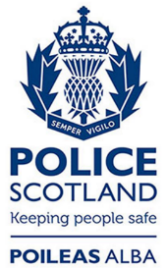 Freedom of Information ResponseOur reference:  FOI 23-0181Responded to:  xx February 2023